Avvitatore pneumatico ad impulsi con attacco quadro 1/2"CARATTERISTICHE:- Meccanismo a doppia massa battente- Regolatore di potenza integrato dietro al tasto d’avvio- Impugnatura ergonomica rivestita in PVC anti-scivolo- Protezione anti-urto della cassa superioreVANTAGGI:- La doppia massa battente e la qualità dei materiali interni garantiscono un elevato livello di potenza- Il corpo interamente costruito in materiale composito lo rendono leggero e maneggevole durante l’utilizzo- Ideale anche per interventi su veicoli commerciali e lavori gravosi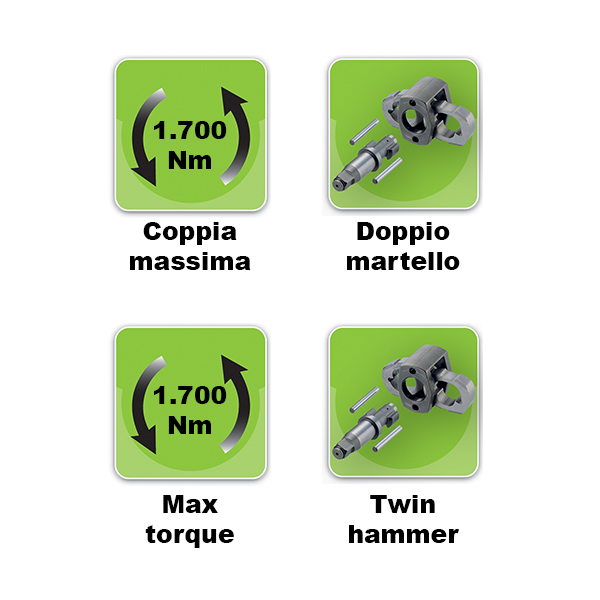 